云南省专业技术人才管理服务信息平台单位注册登录操作说明系统访问地址：云南人社业务专网访问：http://zjgl.app.yn/    互联网访问：https://hrss.yn.gov.cn/zjgl/技术服务电话：0871-65836836 ；0871-65353824； 0871-65862043 ；0871-63526467； 0871-65153779注册：输入网址以后进入首页界面，点击用户注册，选择单位用户注册；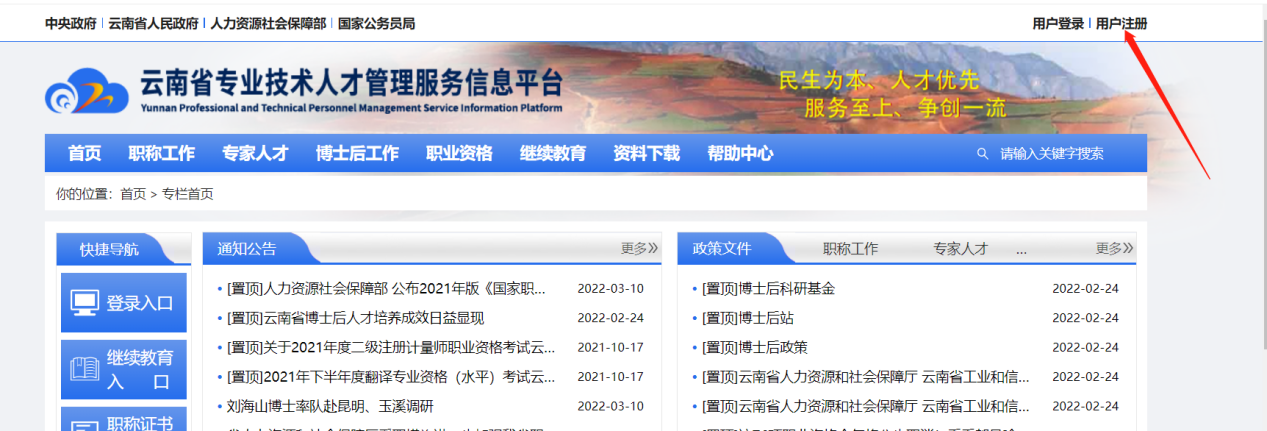 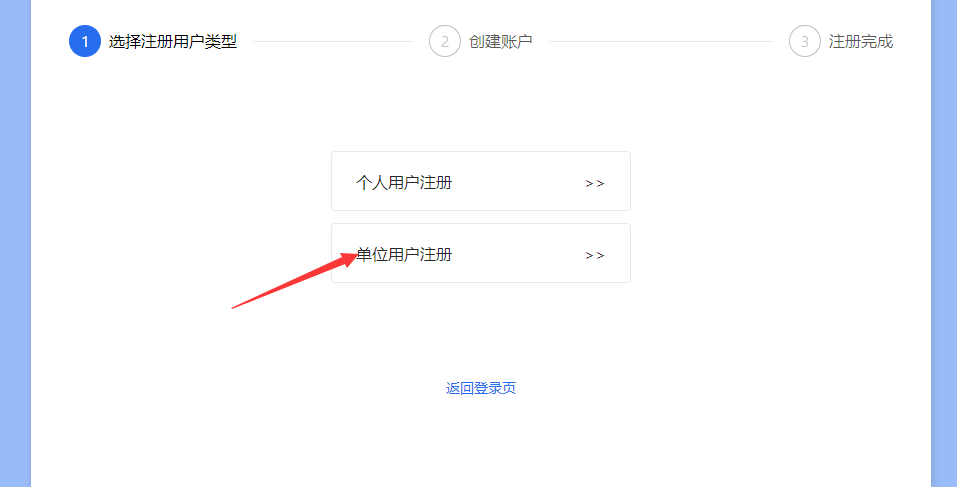 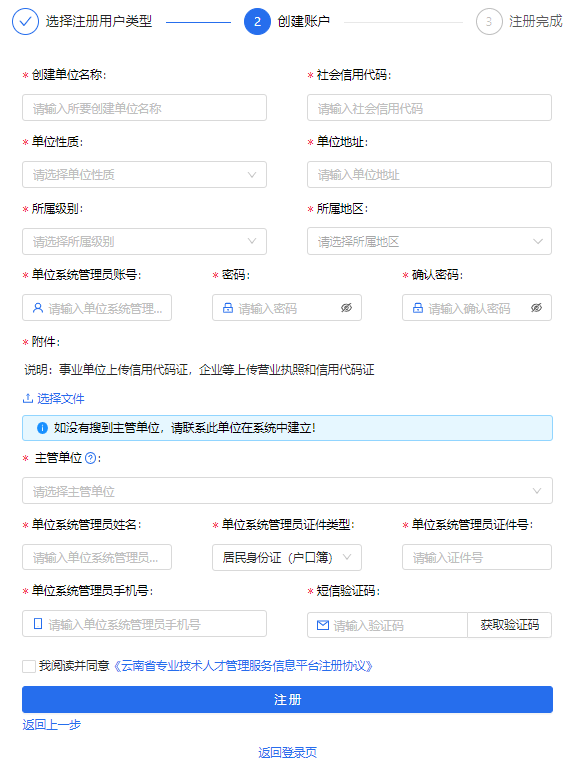 根据单位实际情况填写当前页面的信息，填完后确认信息无误，并上传统一社会信用代码证书扫描件（pdf格式，2M内）作为证明材料，点击阅读《云南省专业技术人才管理服务信息平台注册协议》并同意，最后点获取验证码输入，点击注册。（注：注册单位事项审核单位为此页面选择的主管单位）注意事项（必读）填写主管单位时，输入搜索（支持模糊搜索）选择注册单位的主管单位，如果没有搜索到相应的主管部门，请联系主管部门确认系统中的单位名字再搜索，主管部门未建账号请先行注册后下级单位才能注册。填写主管单位时，县区和以下的主管单位、没有直接主管部门的企业、组织等，输入搜索当地人社局+（审核）两个字（如五华区的企业，模糊搜索“五华人社（审核）”，选择弹出的“五华区人力资源和社会保障局（审核）”为主管单位即可）。州市、县区和以下的基层单位，选择对应的主管部门（如墨江一中的主管部门应该是墨江县教育体育局）。16个州市的州市直主管单位，主管部门请按照归属地分别选择：昆明市直单位；保山市直单位；曲靖市直单位；玉溪市直单位；昭通市直单位；丽江市直单位；普洱市直单位；临沧市直单位；楚雄州直单位；红河州直单位；文山州直单位；西双版纳州直单位；大理州直单位；德宏州直单位；怒江州直单位；迪庆州直单位；省直主管单位（如教育厅、工信厅等）的主管单位选“省直单位”，有主管单位的省直单位选自己的主管单位。不好界定主管单位的请打此说明最上方技术支持电话咨询。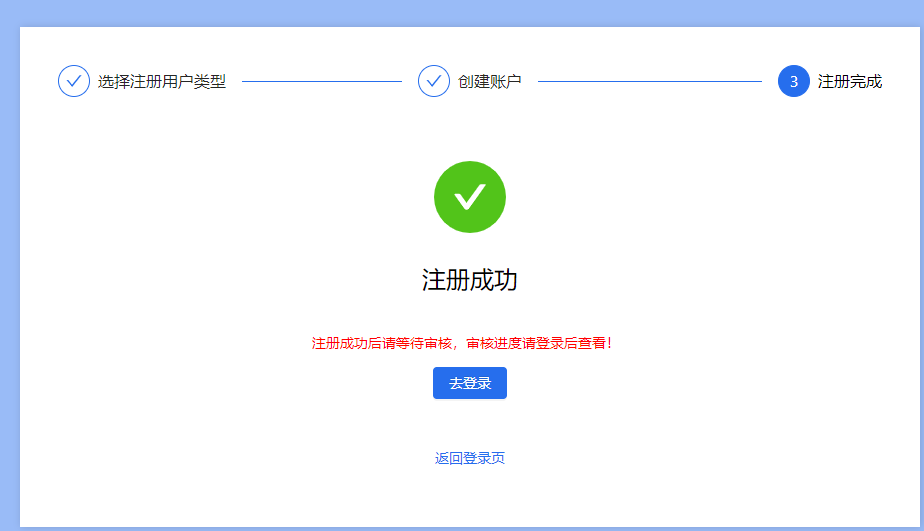 注册成功后等待自己选择的主管部门审核，审核进度请登录后查看，在审核通过之前，登陆账号不能办理任何单位业务。注册后审核不通过的，可以查看不通过的原因后重新上报，特殊问题请打此说明最上方技术支持电话咨询，审核通过后，刷新页面即可完善单位其他信息，正常办理单位业务。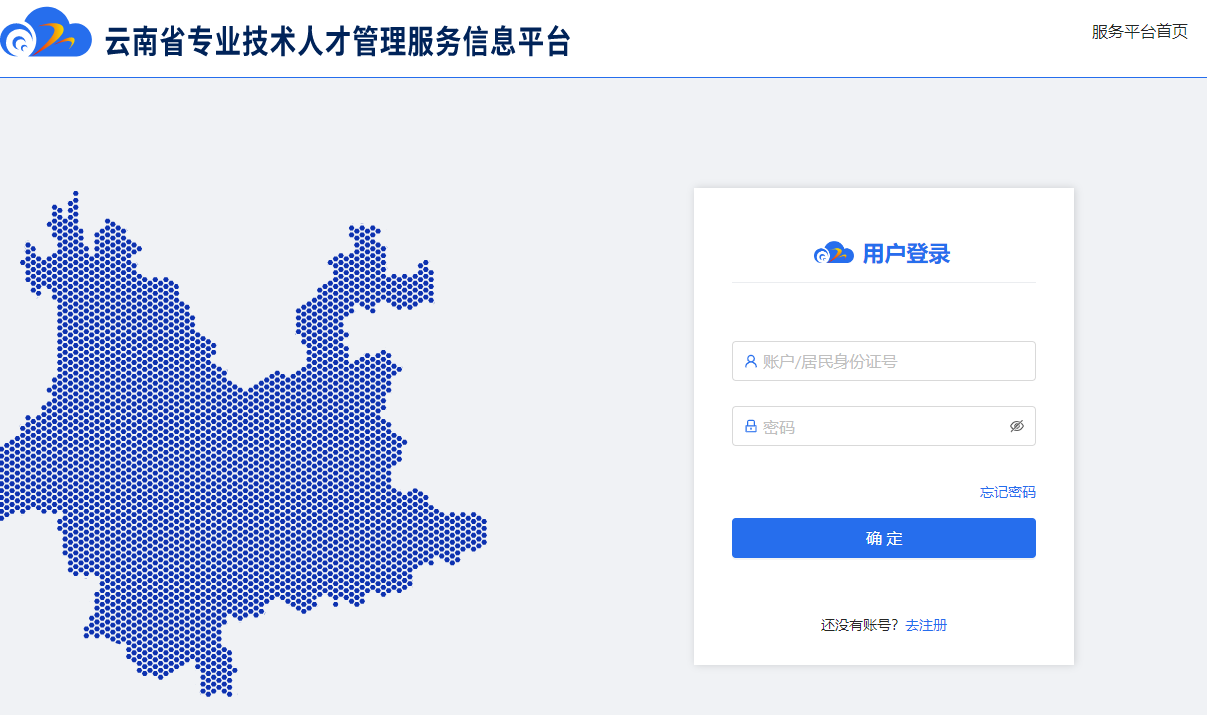 主管单位审核单位注册成功后，单位还没有正式关联到选择的主管部门下，需要主管部门登陆账号在“服务平台首页”—“进入后台管理”—“申报（审核）事项”—“申报审查”—“单位申报审查”中，确定单位是下级部门且信息无误后审批通过，则单位自动关联到主管部门下；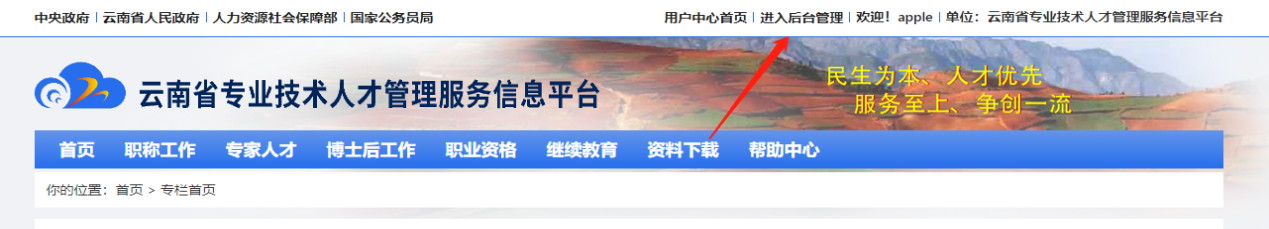 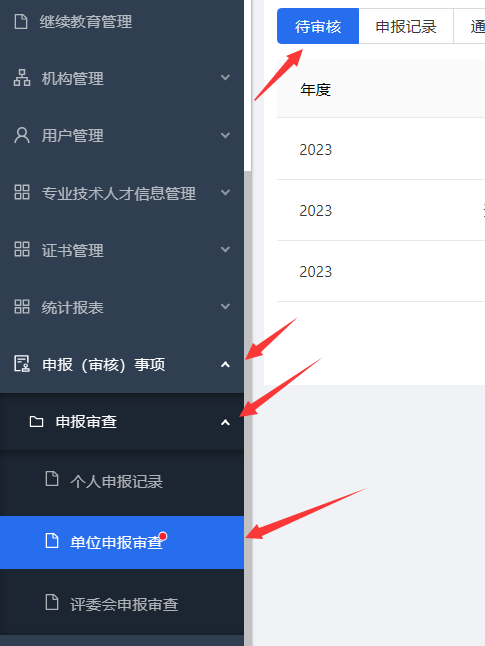 